ЗДРАВСТВУЙТЕ!Ссылка на видеоурок: https://youtu.be/zSl11J2WotU Продолжаем осваивать тональность Си-бемоль мажор.ЗАДАНИЕ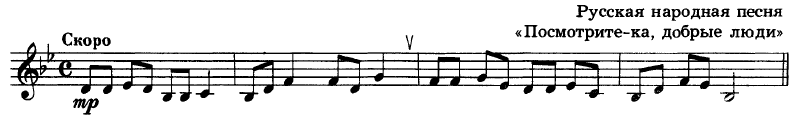 Переписать номер в тетрадь.Включить видеоурок.Поем и дирижируем вместе с Александрой Сергеевной во время просмотра видео.Желаю успехов! 